Приложение № 2к Перечню (п.3) НАПРАВЛЕНИЕдля прохождения практики 	АНО  ПО  «ГТК «Знание» направляет для прохождения производственной  практики  в  ________________________________________________________ студента ____  курса специальности 54.02.01 «Дизайн» _______________________________________________________________________Срок прохождения практики с  «____»  ______ 20____ г.  по «____»  ______ 20___ г.ДиректорАНО ПО  «ГТК «Знание»                                                                        И.Р.БахареваОтметкао прохождении    практики_____________________________________________________________________Студент  _____________________  прошёл (ла):______________________________                                                                                                                                    (учебную, производственную, преддипломную)с  «____»  ______ 20____ г.  по «____»  ______ 20___ г.Результаты:____________________  _________________  ___________________                                                           (оценка)                                                                                                         (Ф.И.О.)Руководитель:___________________  __________________  _________________                                                           (должность)                                        (подпись)                                          (Ф.И.О.)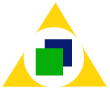 Автономная  некоммерческая организация профессионального образования «Гуманитарно-технический колледж «Знание»Автономная  некоммерческая организация профессионального образования «Гуманитарно-технический колледж «Знание»Московская область г. Подольск, ул. Комсомольская д.1тел:  8-916-353-52-36Московская область г. Подольск, ул. Комсомольская д.1тел:  8-916-353-52-36Московская область г. Подольск, ул. Комсомольская д.1тел:  8-916-353-52-36Московская область г. Подольск, ул. Комсомольская д.1тел:  8-916-353-52-36«____»  _______ 20____ г.«____»  _______ 20____ г.